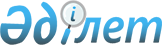 Қарауылкелді ауылдық округі Қарауылкелді ауылының көшелерін қайта атау туралыАқтөбе облысы Байғанин ауданы Қарауылкелді ауылдық округі әкімінің 2017 жылғы 10 қаңтардағы № 2 шешімі. Ақтөбе облысының Әділет департаментінде 2017 жылы 26 қаңтарда № 5253 болып тіркелді
      Қазақстан Республикасының 2001 жылғы 23 қаңтардағы "Қазақстан Республикасындағы жергілікті мемлекеттік басқару және өзін –өзі басқару туралы" Заңының 35-бабының 2-тармағына, Қазақстан Республикасының 1993 жылғы 8 желтоқсандағы "Қазақстан Республикасының әкімшілік-аумақтық құрылысы туралы" Заңының 14-бабының 4)-тармақшасына, Ақтөбе облысының әкімдігі жанындағы облыстық ономастикалық комиссиясының 2016 жылғы 8 желтоқсандағы № 2 қорытындысы негізінде және Қарауылкелді ауылы тұрғындарының пікірін ескере отырып, Қарауылкелді ауылдық округінің әкімі ШЕШІМ ҚАБЫЛДАДЫ:
      1. Қарауылкелді ауылдық округі Қарауылкелді ауылының келесі көшелері қайта аталсын:
      "Жаңа құрылыс-1" көшесі "Сәнше Есенбаева" есімімен;
      "Жаңа құрылыс-2" көшесі "Қания Хайруллина" есімімен.
      2. Осы шешімнің орындалуын бақылауды өзіме қалдырамын.
      3. Осы шешім оның алғашқы ресми жарияланған күнінен кейін күнтізбелік он күн өткен соң қолданысқа енгізіледі.
					© 2012. Қазақстан Республикасы Әділет министрлігінің «Қазақстан Республикасының Заңнама және құқықтық ақпарат институты» ШЖҚ РМК
				
      Қарауылкелді ауылдық 
округінің әкімі 

Е. Калиев
